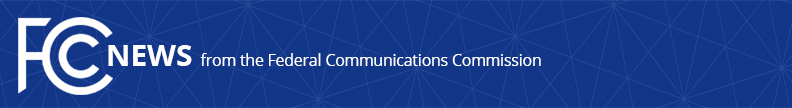 Media Contact: Travis Litman, (202) 418-2400travis.litman@fcc.govFor Immediate ReleaseCOMMISSIONER ROSENWORCEL ANNOUNCES NEW STAFF  -- WASHINGTON, December 5, 2017 – Today, Commissioner Jessica Rosenworcel announced the appointment of Jessica Martinez as Special Advisor and Confidential Assistant.   Commissioner Rosenworcel said: “I am delighted that Jessica is joining my office. Jessica’s policy expertise, skilled coordination, and background on Capitol Hill will be a welcome addition to my office.” Ms. Martinez joins Commissioner Rosenworcel’s office from the U.S. House Energy and Commerce Committee Democratic Staff, where she served as the Outreach and Member Services Coordinator.  Ms. Martinez also served as the Communications Director for the Congressional Hispanic Staff Association.  Before her time on Capitol Hill, Ms. Martinez served as an Associate with a DC strategic firm, focusing on children’s healthcare policy issues.  Her prior experience also includes time as a fellow with Progressive Congress, an internship with the Democratic Steering and Outreach Committee, and the Latino Outreach Coordinator for the Utah State Democratic Party.  She holds a B.A. from the University of Utah.###
Office of Commissioner Rosenworcel: (202) 418-2400TTY: (888) 835-5322Twitter: @JRosenworcelwww.fcc.gov/leadership/jessica-rosenworcelThis is an unofficial announcement of Commission action.  Release of the full text of a Commission order constitutes official action.  See MCI v. FCC, 515 F.2d 385 (D.C. Cir. 1974).